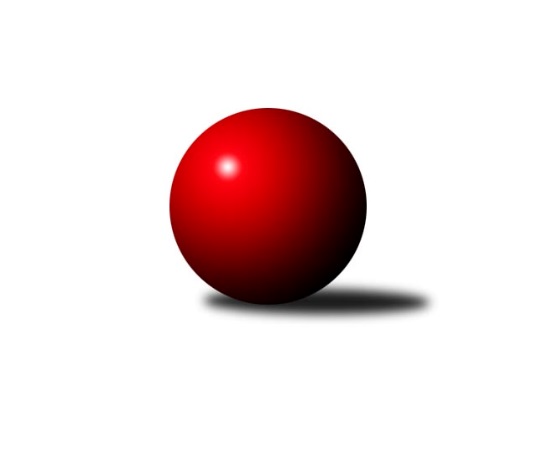 Č.8Ročník 2017/2018	11.11.2017Nejlepšího výkonu v tomto kole: 3629 dosáhlo družstvo: Klokani CB Dobřany1. KLM 2017/2018Výsledky 8. kolaSouhrnný přehled výsledků:TJ Valašské Meziříčí	- SKK Hořice	3:5	3396:3473	12.0:12.0	11.11.TJ Loko České Velenice	- KK Zábřeh	7:1	3624:3422	17.5:6.5	11.11.SKK Svijany  Vrchlabí	- TJ Třebíč	2:6	3174:3211	12.0:12.0	11.11.HKK Olomouc ˝A˝	- KK Slovan Rosice	5:3	3306:3251	13.5:10.5	11.11.SKK Jičín	- TJ Sokol Duchcov	5:3	3456:3423	12.0:12.0	11.11.Klokani CB Dobřany	- KK Hvězda Trnovany	5:3	3629:3562	14.0:10.0	11.11.Tabulka družstev:	1.	TJ Třebíč	8	6	1	1	41.0 : 23.0 	106.5 : 85.5 	 3386	13	2.	Klokani CB Dobřany	7	6	0	1	36.0 : 20.0 	92.0 : 76.0 	 3425	12	3.	KK Zábřeh	8	6	0	2	37.0 : 27.0 	101.0 : 91.0 	 3439	12	4.	SKK Hořice	8	5	0	3	37.0 : 27.0 	96.5 : 95.5 	 3488	10	5.	SKK Jičín	8	4	1	3	35.0 : 29.0 	97.0 : 95.0 	 3394	9	6.	TJ Valašské Meziříčí	7	4	0	3	29.0 : 27.0 	85.0 : 83.0 	 3376	8	7.	TJ Sokol Duchcov	8	4	0	4	36.0 : 28.0 	110.0 : 82.0 	 3406	8	8.	KK Slovan Rosice	8	4	0	4	31.0 : 33.0 	90.5 : 101.5 	 3381	8	9.	KK Hvězda Trnovany	8	3	0	5	32.0 : 32.0 	95.5 : 96.5 	 3467	6	10.	TJ Loko České Velenice	8	1	1	6	21.0 : 43.0 	86.0 : 106.0 	 3393	3	11.	HKK Olomouc ˝A˝	8	1	1	6	20.0 : 44.0 	82.5 : 109.5 	 3334	3	12.	SKK Svijany  Vrchlabí	8	1	0	7	21.0 : 43.0 	85.5 : 106.5 	 3337	2Podrobné výsledky kola:	 TJ Valašské Meziříčí	3396	3:5	3473	SKK Hořice	Vladimír Výrek	153 	 176 	 162 	141	632 	 2:2 	 607 	 166	159 	 139	143	Radek Kroupa	Radim Metelka	136 	 114 	 143 	152	545 	 1:3 	 613 	 148	169 	 147	149	Dominik Ruml	Michal Juroška	116 	 129 	 154 	118	517 	 1:3 	 614 	 157	155 	 144	158	Jaromír Šklíba	Daniel Šefr	139 	 120 	 128 	151	538 	 1.5:2.5 	 557 	 139	134 	 145	139	Vojtěch Tulka	Dalibor Jandík	145 	 129 	 123 	157	554 	 2.5:1.5 	 557 	 132	129 	 148	148	Pavel Nežádal	Tomáš Cabák	136 	 146 	 170 	158	610 	 4:0 	 525 	 134	139 	 125	127	Martin Hažvarozhodčí: Nejlepší výkon utkání: 632 - Vladimír Výrek	 TJ Loko České Velenice	3624	7:1	3422	KK Zábřeh	Zbyněk Dvořák	157 	 166 	 146 	154	623 	 2.5:1.5 	 588 	 146	140 	 146	156	Tomáš Dražil	Zdeněk Dvořák ml.	162 	 145 	 141 	154	602 	 3:1 	 551 	 129	138 	 144	140	Marek Ollinger	Miroslav Dvořák	133 	 156 	 146 	155	590 	 4:0 	 536 	 125	151 	 125	135	Zdeněk Švub	Ladislav Chmel	127 	 150 	 159 	150	586 	 2:2 	 585 	 146	165 	 153	121	Jiří Flídr	Ondřej Touš	146 	 143 	 163 	129	581 	 2:2 	 591 	 152	136 	 145	158	Martin Sitta	Bronislav Černuška	147 	 166 	 156 	173	642 	 4:0 	 571 	 137	138 	 147	149	Josef Sittarozhodčí: Nejlepší výkon utkání: 642 - Bronislav Černuška	 SKK Svijany  Vrchlabí	3174	2:6	3211	TJ Třebíč	Daniel Balcar	118 	 112 	 123 	141	494 	 1:3 	 526 	 126	138 	 116	146	Petr Dobeš ml.	Martin Maršík	135 	 148 	 139 	112	534 	 2:2 	 549 	 145	142 	 130	132	Jiří Mikoláš	Ladislav Erben	131 	 133 	 140 	131	535 	 3:1 	 515 	 121	122 	 130	142	Robert Pevný	Roman Pek	138 	 136 	 114 	156	544 	 3:1 	 534 	 123	132 	 143	136	Dalibor Lang	Michal Rolf	129 	 140 	 130 	132	531 	 1:3 	 543 	 114	145 	 134	150	Václav Rypel	Jiří Vejvara	121 	 139 	 130 	146	536 	 2:2 	 544 	 142	131 	 141	130	Kamil Nestrojilrozhodčí: Nejlepší výkon utkání: 549 - Jiří Mikoláš	 HKK Olomouc ˝A˝	3306	5:3	3251	KK Slovan Rosice	Matouš Krajzinger	133 	 134 	 145 	140	552 	 2:2 	 553 	 122	145 	 144	142	Jan Vařák	Michal Albrecht	133 	 149 	 136 	173	591 	 2:2 	 579 	 132	154 	 149	144	Jiří Axman ml. ml.	Kamil Bartoš	132 	 132 	 118 	151	533 	 1:3 	 559 	 146	148 	 128	137	Ivo Fabík	Jaromír Hendrych ml.	152 	 123 	 144 	148	567 	 4:0 	 495 	 120	110 	 121	144	Adam Palko	Martin Rédr	132 	 128 	 139 	134	533 	 3:1 	 510 	 127	125 	 117	141	Jiří Axman st.	Jiří Němec	145 	 130 	 127 	128	530 	 1.5:2.5 	 555 	 139	143 	 145	128	Dalibor Matyášrozhodčí: Nejlepší výkon utkání: 591 - Michal Albrecht	 SKK Jičín	3456	5:3	3423	TJ Sokol Duchcov	Pavel Louda	130 	 133 	 135 	150	548 	 1:3 	 577 	 145	146 	 151	135	Jakub Dařílek	Josef Vejvara	154 	 133 	 161 	142	590 	 3:1 	 549 	 130	145 	 143	131	Miloš Civín	Jiří Drábek	147 	 166 	 140 	155	608 	 3:1 	 552 	 141	129 	 151	131	Zdeněk Zahrádka	Jan Ringel	143 	 144 	 144 	143	574 	 1:3 	 592 	 139	149 	 155	149	Michael Klaus	Lukáš Vik	172 	 138 	 136 	153	599 	 3:1 	 557 	 147	116 	 162	132	Zdeněk Ransdorf	Jaroslav Soukup	134 	 142 	 119 	142	537 	 1:3 	 596 	 163	165 	 133	135	Tomáš Štraicherrozhodčí: Nejlepší výkon utkání: 608 - Jiří Drábek	 Klokani CB Dobřany	3629	5:3	3562	KK Hvězda Trnovany	Vlastimil Zeman ml. ml.	170 	 161 	 145 	175	651 	 4:0 	 581 	 154	140 	 141	146	Pavel Jedlička	Vlastimil Zeman st.	161 	 138 	 149 	129	577 	 2:2 	 609 	 150	169 	 125	165	Jiří Zemánek	Josef Fišer ml.	147 	 129 	 176 	150	602 	 2:2 	 584 	 139	155 	 133	157	Milan Stránský	Martin Pejčoch	155 	 171 	 135 	159	620 	 3:1 	 602 	 153	154 	 140	155	Miroslav Šnejdar ml.	Lukáš Doubrava	146 	 140 	 154 	161	601 	 1:3 	 605 	 170	146 	 159	130	Michal Koubek	Jiří Baloun	146 	 166 	 138 	128	578 	 2:2 	 581 	 138	143 	 159	141	Josef Šálekrozhodčí: Nejlepší výkon utkání: 651 - Vlastimil Zeman ml. ml.Pořadí jednotlivců:	jméno hráče	družstvo	celkem	plné	dorážka	chyby	poměr kuž.	Maximum	1.	Martin Sitta 	KK Zábřeh	604.50	392.0	212.5	1.0	4/4	(621)	2.	Jiří Drábek 	SKK Jičín	602.13	383.6	218.5	2.4	4/6	(634)	3.	Michael Klaus 	TJ Sokol Duchcov	599.38	389.1	210.3	2.3	4/5	(615)	4.	Jaromír Šklíba 	SKK Hořice	595.20	385.1	210.1	1.3	5/5	(637)	5.	Vlastimil Zeman ml.  ml.	Klokani CB Dobřany	594.25	384.8	209.4	2.6	4/4	(651)	6.	Miroslav Šnejdar  ml.	KK Hvězda Trnovany	594.10	383.0	211.1	1.3	5/5	(633)	7.	Tomáš Dražil 	KK Zábřeh	593.50	390.5	203.0	3.3	4/4	(612)	8.	Dominik Ruml 	SKK Hořice	593.44	379.4	214.0	2.6	4/5	(613)	9.	Jiří Vejvara 	SKK Svijany  Vrchlabí	592.95	382.1	210.9	1.9	4/4	(628)	10.	Tomáš Štraicher 	TJ Sokol Duchcov	588.60	376.9	211.7	1.9	5/5	(622)	11.	Lukáš Doubrava 	Klokani CB Dobřany	588.06	382.0	206.1	1.5	4/4	(603)	12.	Michal Albrecht 	HKK Olomouc ˝A˝	587.20	382.4	204.9	1.6	5/5	(622)	13.	Bronislav Černuška 	TJ Loko České Velenice	586.25	389.1	197.2	1.8	5/5	(642)	14.	Milan Stránský 	KK Hvězda Trnovany	585.20	383.4	201.8	2.7	5/5	(603)	15.	Radim Metelka 	TJ Valašské Meziříčí	585.07	365.3	219.8	2.1	5/5	(633)	16.	Jiří Zemánek 	KK Hvězda Trnovany	583.15	385.9	197.3	1.6	5/5	(609)	17.	Kamil Nestrojil 	TJ Třebíč	582.22	378.9	203.3	1.2	6/6	(613)	18.	Zdeněk Dvořák ml. 	TJ Loko České Velenice	581.95	375.6	206.4	2.4	5/5	(612)	19.	Michal Koubek 	KK Hvězda Trnovany	581.87	381.9	200.0	1.9	5/5	(633)	20.	Jiří Baloun 	Klokani CB Dobřany	581.44	379.9	201.6	1.1	3/4	(632)	21.	Josef Šálek 	KK Hvězda Trnovany	580.70	381.3	199.5	2.3	5/5	(622)	22.	Martin Pejčoch 	Klokani CB Dobřany	579.00	373.1	205.9	2.3	4/4	(632)	23.	Josef Sitta 	KK Zábřeh	578.85	386.8	192.1	1.6	4/4	(600)	24.	Lukáš Vik 	SKK Jičín	578.83	378.0	200.8	2.9	6/6	(599)	25.	Jiří Axman ml.  ml.	KK Slovan Rosice	578.50	377.3	201.3	1.4	4/5	(601)	26.	Vojtěch Tulka 	SKK Hořice	577.85	379.8	198.1	3.2	5/5	(613)	27.	Tomáš Cabák 	TJ Valašské Meziříčí	577.20	375.7	201.5	2.0	5/5	(610)	28.	Josef Vejvara 	SKK Jičín	577.20	375.9	201.3	2.2	5/6	(603)	29.	Radek Kroupa 	SKK Hořice	576.00	385.1	190.9	2.4	5/5	(610)	30.	Martin Hažva 	SKK Hořice	575.44	372.9	202.6	4.0	4/5	(605)	31.	Jiří Baier 	SKK Hořice	574.50	380.3	194.2	1.5	4/5	(601)	32.	Petr Dobeš  ml.	TJ Třebíč	571.28	377.1	194.2	1.7	6/6	(605)	33.	Jakub Dařílek 	TJ Sokol Duchcov	570.81	380.6	190.3	2.4	4/5	(596)	34.	Dalibor Matyáš 	KK Slovan Rosice	570.55	377.6	193.0	2.4	5/5	(585)	35.	Ondřej Touš 	TJ Loko České Velenice	568.80	385.6	183.2	4.5	5/5	(599)	36.	Robert Pevný 	TJ Třebíč	568.00	374.3	193.7	1.8	6/6	(607)	37.	Václav Rypel 	TJ Třebíč	567.93	365.6	202.3	2.0	5/6	(591)	38.	Mojmír Novotný 	TJ Třebíč	567.25	373.8	193.5	1.4	4/6	(596)	39.	Jan Vařák 	KK Slovan Rosice	567.25	383.9	183.4	4.1	4/5	(607)	40.	Miloš Civín 	TJ Sokol Duchcov	567.00	370.9	196.1	2.1	5/5	(609)	41.	Jiří Němec 	HKK Olomouc ˝A˝	566.83	375.3	191.5	1.8	4/5	(590)	42.	Zdeněk Říha 	Klokani CB Dobřany	566.56	368.4	198.1	2.9	3/4	(637)	43.	Pavel Louda 	SKK Jičín	564.47	378.7	185.8	3.3	5/6	(587)	44.	Ivo Fabík 	KK Slovan Rosice	564.20	378.3	186.0	2.5	5/5	(614)	45.	Michal Rolf 	SKK Svijany  Vrchlabí	563.60	369.3	194.4	2.0	4/4	(597)	46.	Michal Juroška 	TJ Valašské Meziříčí	562.53	376.2	186.3	3.7	5/5	(607)	47.	Marek Ollinger 	KK Zábřeh	559.55	371.4	188.2	3.1	4/4	(584)	48.	Miroslav Dvořák 	TJ Loko České Velenice	559.53	376.7	182.8	4.2	5/5	(590)	49.	Jiří Flídr 	KK Zábřeh	558.80	368.5	190.3	2.9	4/4	(602)	50.	Jiří Axman  st.	KK Slovan Rosice	558.60	366.1	192.5	1.8	5/5	(590)	51.	Milan Sekanina 	HKK Olomouc ˝A˝	558.42	367.8	190.6	2.7	4/5	(591)	52.	Pavel Maršík 	SKK Svijany  Vrchlabí	557.83	367.8	190.0	4.7	4/4	(577)	53.	Vladimír Výrek 	TJ Valašské Meziříčí	556.73	370.4	186.3	3.3	5/5	(632)	54.	Jan Ringel 	SKK Jičín	556.00	372.8	183.2	3.8	5/6	(584)	55.	Jaroslav Soukup 	SKK Jičín	555.50	364.2	191.3	2.3	6/6	(603)	56.	Ladislav Chmel 	TJ Loko České Velenice	554.25	365.5	188.8	2.1	4/5	(586)	57.	Jiří Mikoláš 	TJ Třebíč	553.88	370.3	183.6	4.5	4/6	(588)	58.	Dalibor Jandík 	TJ Valašské Meziříčí	552.67	364.7	188.0	3.6	5/5	(595)	59.	Daniel Balcar 	SKK Svijany  Vrchlabí	552.25	363.9	188.4	3.8	4/4	(566)	60.	Kamil Bartoš 	HKK Olomouc ˝A˝	550.85	366.6	184.3	2.4	5/5	(576)	61.	Vlastimil Zeman st. 	Klokani CB Dobřany	548.88	373.9	175.0	6.4	4/4	(577)	62.	Zbyněk Dvořák 	TJ Loko České Velenice	548.60	362.5	186.1	3.4	5/5	(623)	63.	Jaromír Hendrych ml. 	HKK Olomouc ˝A˝	545.94	365.6	180.4	5.0	4/5	(574)	64.	Zdeněk Zahrádka 	TJ Sokol Duchcov	545.67	372.2	173.5	4.7	5/5	(559)	65.	Zdeněk Švub 	KK Zábřeh	543.45	368.3	175.2	2.8	4/4	(572)	66.	Jaroslav Soukup ml. 	SKK Jičín	543.40	364.2	179.2	4.6	5/6	(573)	67.	Dalibor Lang 	TJ Třebíč	542.00	369.2	172.8	5.4	5/6	(577)	68.	Daniel Šefr 	TJ Valašské Meziříčí	541.60	361.9	179.7	4.1	5/5	(594)	69.	Matouš Krajzinger 	HKK Olomouc ˝A˝	539.13	361.9	177.3	5.3	4/5	(553)	70.	Adam Palko 	KK Slovan Rosice	537.08	360.7	176.4	4.0	4/5	(602)	71.	Josef Fišer  ml.	Klokani CB Dobřany	535.25	355.1	180.2	2.8	3/4	(645)	72.	Ladislav Erben 	SKK Svijany  Vrchlabí	532.92	366.8	166.2	5.3	3/4	(580)		Zdeněk Ransdorf 	TJ Sokol Duchcov	588.89	379.4	209.4	1.9	3/5	(622)		Pavel Nežádal 	SKK Hořice	578.33	379.3	199.0	4.3	3/5	(595)		Petr Fabián 	KK Hvězda Trnovany	575.00	386.0	189.0	5.5	1/5	(590)		Pavel Nezadal 	SKK Hořice	573.50	369.0	204.5	3.0	2/5	(584)		Jiří Zemek 	KK Slovan Rosice	571.17	381.0	190.2	3.0	3/5	(638)		Pavel Jedlička 	KK Hvězda Trnovany	559.89	380.6	179.3	6.1	3/5	(581)		Roman Pek 	SKK Svijany  Vrchlabí	554.83	372.8	182.0	2.5	2/4	(565)		Martin Rédr 	HKK Olomouc ˝A˝	550.11	375.2	174.9	6.3	3/5	(558)		Martin Maršík 	SKK Svijany  Vrchlabí	543.83	373.7	170.2	7.0	2/4	(571)		Tomáš Maroušek 	TJ Loko České Velenice	540.75	370.5	170.3	4.8	2/5	(562)		František Kopecký 	TJ Sokol Duchcov	532.00	340.0	192.0	5.0	1/5	(532)		Josef Pecha 	TJ Sokol Duchcov	528.75	348.5	180.3	3.5	2/5	(542)		Milan Ringel 	SKK Svijany  Vrchlabí	526.00	355.0	171.0	5.0	1/4	(526)		Dalibor Dařílek 	TJ Sokol Duchcov	525.50	363.7	161.8	7.5	3/5	(546)		Lukáš Toman 	TJ Třebíč	510.00	364.0	146.0	11.0	1/6	(510)Sportovně technické informace:Starty náhradníků:registrační číslo	jméno a příjmení 	datum startu 	družstvo	číslo startu2561	Josef Šálek	11.11.2017	KK Hvězda Trnovany	8x14823	Lukáš Vik	11.11.2017	SKK Jičín	8x9690	Josef Fišer ml.	11.11.2017	Klokani CB Dobřany	6x11129	Vlastimil Zeman ml.	11.11.2017	Klokani CB Dobřany	7x10136	Martin Pejčoch	11.11.2017	Klokani CB Dobřany	7x4855	Vlastimil Zeman	11.11.2017	Klokani CB Dobřany	5x6095	Lukáš Doubrava	11.11.2017	Klokani CB Dobřany	7x12946	Jiří Baloun	11.11.2017	Klokani CB Dobřany	5x19050	Petr Dobeš ml.	11.11.2017	TJ Třebíč	8x14978	Daniel Šefr	11.11.2017	TJ Valašské Meziříčí	7x4103	Pavel Nežádal	11.11.2017	SKK Hořice	3x5212	Martin Maršík	11.11.2017	SKK Svijany  Vrchlabí	8x
Hráči dopsaní na soupisku:registrační číslo	jméno a příjmení 	datum startu 	družstvo	Program dalšího kola:9. kolo18.11.2017	so	10:00	SKK Hořice - SKK Jičín	18.11.2017	so	10:00	KK Hvězda Trnovany - HKK Olomouc ˝A˝	18.11.2017	so	14:00	SKK Svijany  Vrchlabí - TJ Sokol Duchcov	18.11.2017	so	15:00	TJ Třebíč - TJ Loko České Velenice	18.11.2017	so	15:30	KK Zábřeh - Klokani CB Dobřany	18.11.2017	so	16:00	KK Slovan Rosice - TJ Valašské Meziříčí	19.11.2017	ne	10:00	TJ Valašské Meziříčí - Klokani CB Dobřany (dohrávka z 3. kola)	Nejlepší šestka kola - absolutněNejlepší šestka kola - absolutněNejlepší šestka kola - absolutněNejlepší šestka kola - absolutněNejlepší šestka kola - dle průměru kuželenNejlepší šestka kola - dle průměru kuželenNejlepší šestka kola - dle průměru kuželenNejlepší šestka kola - dle průměru kuželenNejlepší šestka kola - dle průměru kuželenPočetJménoNázev týmuVýkonPočetJménoNázev týmuPrůměr (%)Výkon5xVlastimil Zeman ml. ml.Klokani Dobřany6512xBronislav ČernuškaČeské Velenice111.226422xBronislav ČernuškaČeské Velenice6422xVladimír VýrekVal. Meziříčí109.986321xVladimír VýrekVal. Meziříčí6325xVlastimil Zeman ml. ml.Klokani Dobřany109.586511xZbyněk DvořákČeské Velenice6231xZbyněk DvořákČeské Velenice107.936232xMartin PejčochKlokani Dobřany6202xJaromír ŠklíbaHořice106.846142xJaromír ŠklíbaHořice6141xDominik RumlHořice106.67613